О принятии дополнительных мер антитеррористической защищенности объектов (территорий), расположенных на территории Невьянского городского округаВ соответствии со статьей 5.2 Федерального закона от 6 марта 2006 года № 35-ФЗ «О противодействии терроризму», пунктом 71-5 статьи 31 Устава Невьянского городского округа, в соответствии с решением внеочередного заседания антитеррористической комиссии Невьянского городского округа от 23.03.2024 № 2, с учетом осложнения обстановки, нарастанием террористической угрозы и последствий террористической атаки на «Крокус Сити Холл», в целях обеспечения безопасности граждан  ПОСТАНОВЛЯЮ:1. Приостановить проведение развлекательных, торговых и массовых мероприятий на территории Невьянского городского округа до 10 мая 2024 года. 2. Начальнику управления образования Невьянского городского округа                      В.Р. Шадриной, заведующему отделом физической культуры, спорта и молодежной политики администрации Невьянского городского округа В.П. Ступину, исполняющему обязанности директора муниципального казенного учреждения «Управления культуры Е.Н. Сухневой, в срок до 27.03.2024, далее постоянно:1) приняты дополнительные меры к обеспечению безопасности по усилению пропускного режима в административные здания, расположенные на территории Невьянского городского округа;   2) ежедневно проводить осмотры административных зданий и территорий с целью своевременного выявления возможных признаков подготовки или совершения террористических актов;3) провести дополнительные инструктажи с сотрудниками учреждений о действиях при угрозе совершения террористического акта;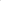 4) исключить пронос на объекты пиротехнических средств, боеприпасов, взрывчатых веществ и газосодержащих емкостей;5)  проверить работу камер видеонаблюдения на своих объектах, уделив особое внимание на работу камер в ночное время и период сохранности видеозаписи; 6)  проконтролировать принятие мер противопожарной безопасности;7) проверить систему экстренного оповещения об угрозе возникновения террористического акта.3. Руководителям объектов жизнеобеспечения, учреждений, расположенных на территории Невьянского городского округа в срок до 27.03.2024, далее постоянно: 1)  принять меры по усилению охраны подведомственных объектов и обеспечению их бесперебойной работы;2) провести дополнительные инструктажи всех работников учреждений под роспись, по реализации первоочередных мер по предупреждению и пресечению террористических актов;3)   провести дополнительные инструктажи должностных лиц, ответственных за безопасность предприятий и организаций;4)   проконтролировать принятие мер противопожарной безопасности;5)  проверить работу камер видеонаблюдения на своих объектах, уделив особое внимание на работу камер в ночное время и период сохранности видеозаписи.4.  Рекомендовать руководителям объектов с массовым пребыванием людей в срок до 27.03.2024, далее постоянно:1)  принять дополнительные меры, направленные на усиление безопасности и антитеррористической защищенности подведомственных объектов;2)  провести дополнительные инструктажи всех работников учреждений под роспись, по реализации первоочередных мер по предупреждению и пресечению террористических актов;3) исключить пронос на объекты пиротехнических средств, боеприпасов, взрывчатых веществ и газосодержащих емкостей;4)  проверить работу камер видеонаблюдения на своих объектах, уделив особое внимание на работу камер в ночное время и период сохранности видеозаписи; 5)  проконтролировать принятие мер противопожарной безопасности.5. Контроль за исполнением настоящего постановления оставляю за собой.6. Опубликовать настоящее постановление в газете «Муниципальный вестник Невьянского городского округа» и разместить на официальном сайте администрации Невьянского городского округа в информационно-телекоммуникационной сети «Интернет».26.03.2024№25-гпг. Невьянскг. Невьянскг. Невьянскг. Невьянскг. НевьянскИсполняющий обязанности главы Невьянского городского округа А.В. СурковВставитьЭП